Name ______________________________________________  Hour ___________  Date Assigned  _______________   Date Presented _______________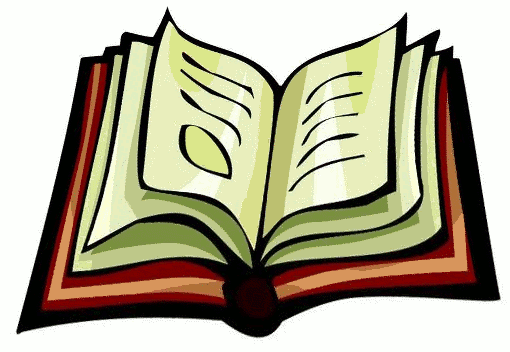 Book Talk – Q1Comments:Prepare I read the book0  1I created a visual piece to accompany my presentation0  1  2Parent signature to verify practice presenting at homeX _________________________________________0  1ContentI showed a copy of the book to the class0  1  2I presented for approx. 3 minutes0  1  2Stated title, author, and genre0  1  2I began with a good lead0  1  2I explained why I chose this book to share and gave it a rating on a 5-star scale0  1  2I gave a brief explanation of the characters0  1  2I gave a brief summary of the book WITHOUT giving away too much or the ending0  1  2I read an excerpt from the book and told why I chose it0  1  2I mentioned other books by this author or other books in this series0  1  2PresentI had a clear, loud voice 0  1  2My voice had expression that engaged the audience 0  1  2I maintained eye contact with the audience0  1  2I had a positive attitude 0  1  2Score/30